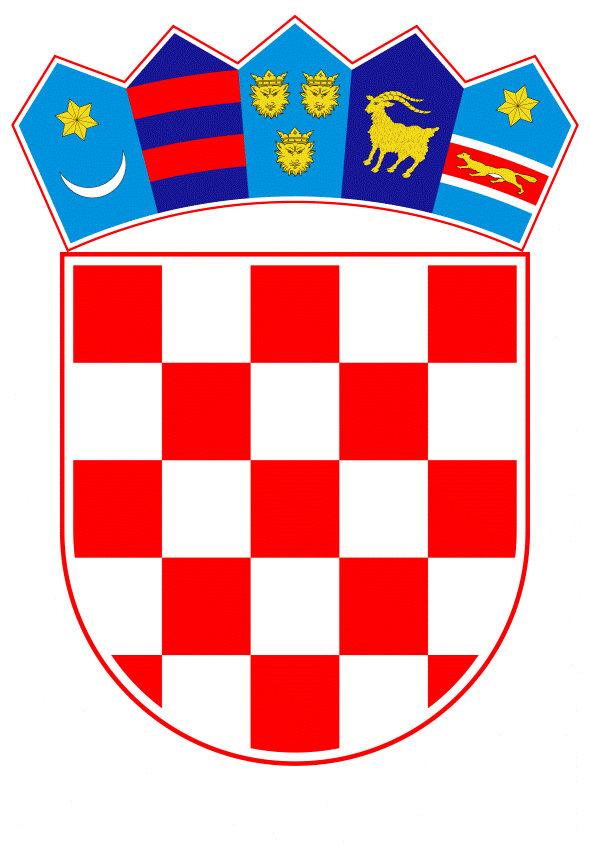 VLADA REPUBLIKE HRVATSKE	Zagreb, 18. travnja  2019.PREDLAGATELJ:	Ministarstvo upravePREDMET:	Prijedlog zakona o izmjeni Zakona o sprječavanju sukoba interesa (predlagatelj: Klub zastupnika Živoga zida i SNAGA-e u Hrvatskome saboru) - davanje mišljenja Hrvatskome saboruBanski dvori | Trg Sv. Marka 2  | 10000 Zagreb | tel. 01 4569 222 | vlada.gov.hr									P R I J E D L O GPREDSJEDNIKU HRVATSKOGA SABORAPredmet:  	Prijedlog zakona o izmjeni Zakona o sprječavanju sukoba interesa (predlagatelj: Klub zastupnika Živoga zida i SNAGA-e u Hrvatskome saboru) - mišljenje VladeVeza:  		Pismo Hrvatskoga sabora, klase: 023-01/19-01/10, urbroja: 65-19-03, od 28. ožujka 2019. godine		Na temelju članka 122. stavka 2. Poslovnika Hrvatskoga sabora (Narodne novine, br. 81/13, 113/16, 69/17 i 29/18), Vlada Republike Hrvatske o Prijedlogu zakona o izmjeni Zakona o sprječavanju sukoba interesa (predlagatelj: Klub zastupnika Živoga zida i SNAGA-e u Hrvatskome saboru), daje sljedećeM I Š L J E N J EVlada Republike Hrvatske predlaže Hrvatskome saboru da ne prihvati Prijedlog zakona o izmjeni Zakona o sprječavanju sukoba interesa (u daljnjem tekstu: Prijedlog zakona), koji je predsjedniku Hrvatskoga sabora podnio Klub zastupnika Živoga zida i SNAGA-e u Hrvatskome saboru, aktom od 26. ožujka 2019. godine.   U odnosu na Prijedlog zakona kojim se predlaže proširenje kruga osoba iz obitelji dužnosnika čija se imovina mora upisati u imovinsku karticu, Vlada Republike Hrvatske ističe da nisu sagledani svi elementi koji se odnose na sprječavanje sukoba između privatnog i javnog interesa u obnašanju javnih dužnosti. Vlada Republike Hrvatske smatra kako je u Prijedlogu zakona riječ o parcijalnom pristupu koji ne uvažava cjelovitost materije sprječavanja sukoba interesa. Naime, Prijedlog zakona sadrži pokušaj partikularnog rješavanja pitanja koje se odnosi na krug osoba o čijem se imovinskom stanju mora podnijeti izvješće. Ujedno, kako se Prijedlogom zakona znatno proširuje krug osoba iz obitelji dužnosnika, čija bi se imovina morala upisati u imovinsku karticu, Vlada Republike Hrvatske smatra da bi obrazloženje predloženih odredbi trebalo sadržavati detaljno obrazloženje razloga takvog postupanja s ustavnopravnog stajališta.Slijedom navedenoga, Vlada Republike Hrvatske predlaže Hrvatskome saboru da ne prihvati predmetni Prijedlog zakona.Za svoje predstavnike, koji će u vezi s iznesenim mišljenjem biti nazočni na sjednicama Hrvatskoga sabora i njegovih radnih tijela, Vlada je odredila Lovru Kuščevića, ministra uprave, Darka Nekića i Katicu Prpić, državne tajnike u Ministarstvu uprave, te dr. sc. Mladena Nakića, pomoćnika ministra uprave. 	    PREDSJEDNIK               							      mr. sc. Andrej Plenković